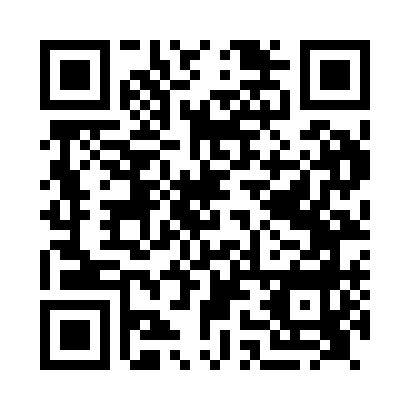 Prayer times for Blackburn, Lancashire, UKMon 1 Apr 2024 - Tue 30 Apr 2024High Latitude Method: Angle Based RulePrayer Calculation Method: Islamic Society of North AmericaAsar Calculation Method: HanafiPrayer times provided by https://www.salahtimes.comDateDayFajrSunriseDhuhrAsrMaghribIsha1Mon5:006:421:145:407:469:292Tue4:576:401:135:417:489:313Wed4:546:371:135:427:509:344Thu4:516:351:135:447:529:365Fri4:486:321:125:457:549:386Sat4:456:301:125:467:569:417Sun4:426:271:125:487:579:438Mon4:396:251:125:497:599:469Tue4:366:231:115:508:019:4810Wed4:336:201:115:528:039:5111Thu4:306:181:115:538:059:5312Fri4:276:161:115:548:079:5613Sat4:246:131:105:558:089:5814Sun4:216:111:105:578:1010:0115Mon4:176:091:105:588:1210:0416Tue4:146:061:105:598:1410:0617Wed4:116:041:096:008:1610:0918Thu4:086:021:096:028:1810:1219Fri4:055:591:096:038:1910:1520Sat4:025:571:096:048:2110:1821Sun3:585:551:096:058:2310:2022Mon3:555:531:086:068:2510:2323Tue3:525:501:086:088:2710:2624Wed3:495:481:086:098:2910:2925Thu3:455:461:086:108:3110:3226Fri3:425:441:086:118:3210:3527Sat3:395:421:076:128:3410:3828Sun3:355:401:076:138:3610:4129Mon3:325:381:076:158:3810:4530Tue3:285:351:076:168:4010:48